02 августа 2022 г.                                                                                             № 51О проведении публичных слушаний по проекту планировки территории в границах элемента планировочной структуры «участок смешанной жилой застройки «Новый», расположенного в границах Предгорного муниципального округа Ставропольского края, хутор Новая Пролетарка, в границах кадастрового квартала 26:29:120203Руководствуясь положениями статей 5.1, 45, 46 Федерального закона Российской Федерации от 29.12.2004 № 190-ФЗ «Градостроительный кодекс Российской Федерации», положениями Федерального закона от 06.10.2003                № 131-ФЗ «Об общих принципах организации местного самоуправления в Российской Федерации», Уставом Предгорного муниципального округа Ставропольского края, решением Думы Предгорного муниципального округа Ставропольского края первого созыва от 04.03.2021 № 28, требованиям части 10 статьи 45 Градостроительного кодекса Российской Федерации, а так же в целях соблюдения права человека на благоприятные условия жизнедеятельности, прав и законных интересов правообладателей земельных участков и объектов капитального строительства, реализации прав заинтересованных лиц на представление своих предложений по проекту планировки территории  в границах элемента планировочной структуры «участок смешанной жилой застройки «Новый», расположенного в границах Предгорного муниципального округа Ставропольского края, хутор Новая Пролетарка, в границах кадастрового квартала 26:29:120203ПОСТАНОВЛЯЮ:1. Провести публичные слушания по проекту планировки территории в границах элемента планировочной структуры «участок смешанной жилой застройки «Новый», расположенного в границах Предгорного муниципального округа Ставропольского края, хутор Новая Пролетарка, в границах кадастрового квартала 26:29:120203.2. Определить срок проведения публичных слушаний по проекту планировки территории  в границах элемента планировочной структуры «участок смешанной жилой застройки «Новый», расположенного в границах Предгорного муниципального округа Ставропольского края, хутор Новая Пролетарка, в границах кадастрового квартала 26:29:120203 с 05.08.2022 по 05.09.2022.3. Управлению архитектуры и градостроительства администрации Предгорного муниципального округа Ставропольского края:3.1. опубликовать оповещение о начале публичных слушаний в соответствии с требованиями части 8 статьи 5.1 Градостроительного кодекса Российской Федерации;3.2. организовать экспозицию проекта в помещении № 11 здания администрации, расположенного по адресу: Ставропольский край, Предгорный район, ст. Ессентукская, ул. Набережная, 5; в рабочие дни                 с 05.08.2022 по 02.09.2022 (с 14 ч.00 м. по 16 ч. 00 м.).  3.3. не позднее 05.08.2022. разместить проект планировки территории  в границах элемента планировочной структуры «участок смешанной жилой застройки «Новый», расположенного в границах Предгорного муниципального округа Ставропольского края, хутор Новая Пролетарка, в границах кадастрового квартала 26:29:120203 на официальном сайте Предгорного муниципального округа Ставропольского края www.pmosk.ru в информационно-телекоммуникационной сети «Интернет».3.4. собрание участников публичных слушаний провести 18.08.2022 с 14.00 ч. до 15.00 ч., в здании администрации Предгорного муниципального округа Ставропольского края (малый зал): Ставропольский край, Предгорный район, ст. Ессентукская, ул. Набережная, 5. 4. Определить состав участников публичных слушаний: категория граждан, определенная положениями части 2 статьи 5.1 Градостроительного кодекса Российской Федерации.5. Участники публичных слушаний вправе в срок до 15 ч. 00 мин. 02.09.2022 представлять предложения по теме публичных слушаний.6. Опубликовать (обнародовать) настоящее постановление о проведении публичных слушаний по проекту планировки территории  в границах элемента планировочной структуры «участок смешанной жилой застройки «Новый», расположенного в границах Предгорного муниципального округа Ставропольского края, хутор Новая Пролетарка, в границах кадастрового квартала 26:29:120203 в порядке, установленном для официального опубликования (обнародования) муниципальных правовых актов.7. Контроль за исполнением настоящего постановления оставляю за собой.8. Настоящее постановление вступает в силу со дня его подписания.Глава Предгорного муниципального округаСтавропольского края                                                                  Н.Н. Бондаренко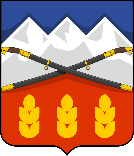 ПОСТАНОВЛЕНИЕГЛАВЫ ПРЕДГОРНОГО МУНИЦИПАЛЬНОГО ОКРУГАСТАВРОПОЛЬСКОГО КРАЯст. Ессентукская